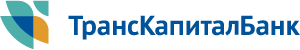 Совместная программаТКБ БАНК ПАО  и ООО «ИСК МАКСИМУМ» для приобретения новостроек «Ипотечный кредит с государственной поддержкой».*а) Общее количество Заемщиков по одному Кредитному договору может составлять до 4 (четырех) человек. Не обязательно наличие родственных связей между Заемщиками.   б) Заемщики, работающие по найму могут подтверждать свой доход или справкой по форме 2-НДФЛ, или справкой по форме Банка (в последнем случае справка по форме 2-НДФЛ не предоставляется)   в) Возможность получения кредита в регионе, отличном от региона проживания и/или  региона получения доходов (возможно проведение межрегиональных сделок).Необходимые документы по Заемщику/Созаемщику/Поручителю, являющемуся наемным работником:Адрес и контакты сотрудников Банка по вопросам консультирования и подачи документов для проведения оценки платежеспособности:Адрес и контакты сотрудников Банка по вопросам консультирования и подачи документов для проведения оценки платежеспособности:«Центр Ипотечного Кредитования» ТКБ БАНК ПАО Адрес: м.Пролетарская, ул. Воронцовская, д.27/35Часы работы: с 9:00 – 18:00 будние дни, тел.: 8 (495) 797 32 00Контакты сотрудников: Нефедова Анна – ипотечный менеджерТел.: (495) 797 32 00 доб (2385) , моб 8-985 290 06 63  e-mail: nefedova_ar@tkbbank.ru№Параметры / Условия Параметры / Условия 1Требования к ЗаёмщикамГражданство: любоеВозраст:от 21 года (на момент подачи заявки);до 75 лет (на дату окончания срока кредита).Стаж:общий трудовой стаж – не менее 1 года;на текущем месте работы – не менее 3 месяцев.Доходы:официально подтвержденные доходы от работы по найму (2-НДФЛ);подтверждённые налоговой отчетностью доходы по бизнесу и ИП;доходы, подтвержденные справкой по форме Банка (для ИП и владельцев бизнеса при 30% ПВ);пенсия.2Сумма кредитаот 500 000 руб. до 8 000 000 руб., но не менее 10% от стоимости приобретаемой недвижимости2Валюта кредитаРубли РФ2Срок кредитаот 36 до 300 месяцев3Процентные ставки11,99% годовых4Минимальный первоначальный взносОт 20% от стоимости квартиры5ОбеспечениеДо оформления права собственности и закладной – залог прав требования по ДоговоруПосле оформления права собственности и закладной - залог приобретаемой недвижимости – квартиры (ипотека в силу закона)6Страхование1. Страхование жизни и потери трудоспособности Заемщика*;2. Страхование риска утраты и повреждения передаваемого в залог жилья (имущественное страхование) – обязательный вид страхования.Страхование осуществляется в любой согласованной Банком страховой компании.7СозаемщикиПо одному кредитному договору рассматривается совокупный доход до 4-х заемщиков (включительно), необязательно состоящих в родственных отношениях.8Тип платежейАннуитетные9Частичное/ полное досрочное погашение кредитаБез моратория на досрочное погашение;Без ограничений по минимальной сумме;Без комиссий.При досрочном погашении Заемщик может выбрать один из вариантов:Сокращение срока кредита. Размер ежемесячного платежа при этом не пересчитывается.Уменьшение ежемесячного платежа. Досрочно внесенные заемщиком денежные средства сокращают задолженность перед банком, но при этом банк не уменьшает срок кредита, а пересчитывает в сторону снижения размер ежемесячных платежей.10Срок рассмотрения заявки на кредитС момента подачи полного комплекта документов 3-4 рабочих дня. Возможно рассмотрение документов по электронной почте. № п/пНаименование документаЗаполненная Кредитная анкета-заявка по форме Банка Паспорт гражданина Российской Федерации  (все страницы без исключения, кроме корешков). Паспорт гражданина иностранного государства+нот.перевод (дополнительно необходимо предоставить: ВЖН, РВП или регистрацию на территории РФ)Один из следующих документов:- водительское удостоверение;  - страховое свидетельство государственное пенсионного страхования;- документ о присвоении идентификационного номера налогоплательщика;- загранпаспорт-ОМС4.Копия трудовой книжкидолжна быть заверена работодателем заемщика/созаемщика на каждой странице с проставлением надписи «Копия верна», ФИО, должности и подписи заверяющего лица, даты заверения, печати организации.  На последней странице, содержащей последнюю запись,  должна быть отметка о том, что заемщик работает по настоящее время.5Для доходов в форме заработной платы:- справка о доходах по форме 2-НДФЛ, подтверждающая размер дохода за последние 6 месяцев, предшествующих месяцу предоставления данного документа в Банк (предоставление обязательно для всех наемных работников, за исключением госслужащих, военнослужащих).На справке должна быть проставлена печать организации-работодателя. Лицом, подписавшим справку, не может выступать заемщик/созаемщик /поручитель;- справка по форме банка6При ПВ от 30%: Анкета-заявка, паспорт, документ на выбор из списка в п.3